UNITED STATESSECURITIES AND EXCHANGE COMMISSIONWASHINGTON, D.C.20549____________FORM 20-F/A(Amendment No. 1)(Mark One)___ Registration statement pursuant to Section 12(b) or (g) of the Securities Exchange Act of 1934OR_X_ Annual report pursuant to Section 13 or 15 (d) of the Securities Exchange Act of 1934For the fiscal year ended: December 31, 2015OR___ Transition report pursuant to Section 13 or 15(d) of the Securities Exchange Act of 1934OR___ Shell company report pursuant to section 13 or 15(d) of the Securities Exchange Act of 1934.__________________________Commission File Number: 333-08704ICON PUBLIC LIMITED COMPANY__________________________(Exact name of Registrant as Specified in its Charter)ICON PUBLIC LIMITED COMPANY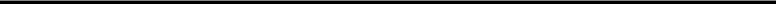 (Translation of Registrant’s name into English)Ireland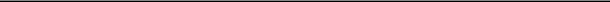 (Jurisdiction of Incorporation or Organization)SOUTH COUNTY BUSINESS PARK,LEOPARDSTOWN,DUBLIN 18, IRELAND_____________________ __________________(Address of principal executive offices)Brendan Brennan, Chief Financial OfficerSouth County Business Park Leopardstown, Dublin 18, Ireland.Brendan.Brennan@iconplc.com011-353-1-291-2000___________________________________(Name, telephone number, email and/or facsimile number and address of Company contact person)Securities registered or to be registered pursuant to Section 12(b) of the Act:Title of each class	Name of exchange on whichregisteredORDINARY SHARES, PAR VALUE €0.06 EACH NASDAQ GLOBAL SELECT MARKETSecurities registered or to be registered pursuant to section 12(g) of the Act:Title of each classNONESecurities for which there is a reporting obligation pursuant to Section 15(d) of the Act:NONE(Title of class)Indicate the number of outstanding shares of each of the issuer’s classes of capital or common stock as of the close of the period covered by the annual report:54,958,912 Ordinary Shares.Indicate by check mark if the registrant is a well-known seasoned issuer, as determined in Rule 405 of the Securities Act. Yes X	No__If this report is an annual or transition report, indicate by check mark if the registrant is not required to file reports pursuant to section 13 or 15(d) of the Securities Exchange Act of 1934. Yes __ No XIndicate by check mark whether the registrant (1) has filed all reports required to be filed by Section 13 or 15(d) of the Securities Exchange Act 1934 during the preceding 12 months (or for such shorter period that the registrant was required to file such reports), and (2) has been subject to such filing requirements for the past 90 days: Yes X No__Indicate by check mark whether the registrant has submitted electronically and posted on its corporate Web site, if any, every Interactive Data File required to be submitted and posted pursuant to Rule 405 of Regulation S-T during the preceding 12 months: Yes X No__ Indicate by check mark whether the registrant is a large accelerated filer, an accelerated filer, or a non- accelerated filer.Large accelerated filer X Accelerated filer __ Non-accelerated filer __Indicate by check mark which basis of accounting the registrant has used to prepare the financial statements included in this filing:If “Other” has been checked in response to the previous question, indicate by check mark which financial statement item the registrant has elected to follow. Item 17 __ Item 18__If this is an annual report, indicate by check mark whether the registrant is a shell company (as defined in Rule 12b-2 of the Exchange Act) Yes __	No X1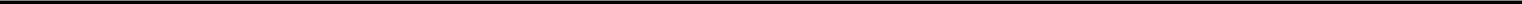 EXPLANATORY NOTEThis Amendment No. 1 (the “Amendment No. 1”) to the Annual Report on Form 20-F for the fiscal year ended December 31, 2015 originally filed with the Securities and Exchange Commission (the “SEC”) on March 23, 2016 (the “2015 Form 20-F”) is being filed solely to include Exhibit 23.1 Consent of KPMG, Independent Registered Public Accounting Firm, as this consent was inadvertantly omitted in the 2015 Form 20-F. The inclusion of this consent is the only change to the 2015 Form 20-F.This Amendment No. 1 speaks as of the filing date of the 2015 Form 20-F on March 23, 2016. Other than as expressly set forth above, this Amendment No. 1 does not, and does not purport to, amend, update or restate the information in the 2015 Form 20-F, or reflect any events that have occurred after the 2015 Form 20-F was originally filed.As required by Rule 12b-15 of the Securities and Exchange Act of 1934, as amended, we are also filing the certifications required under Section 302 of the Sarbanes Oxley Act of 2002 as exhibits to this Amendment No. 1.2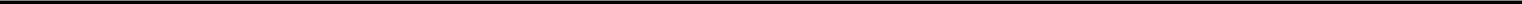 Filed herewithPreviously filed with the Company’s Annual Report on Form 20-F, filed with the Securities and Exchange Commission on March 23, 2016.3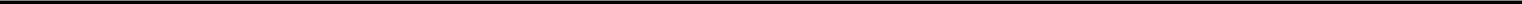 SIGNATURESThe Registrant hereby certifies that it meets all of the requirements for filing on Form 20-F and that it has duly caused and authorized the undersigned to sign this Amendment No. 1 to its annual report on its behalf.ICON plc/s/ Brendan Brennan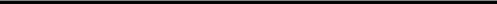 Dated: June 16, 2016Brendan BrennanChief Financial Officer4Exhibit 12.1Certification of Chief Financial OfficerPursuant to Section 302 ofthe Sarbanes-Oxley Act of 2002I, Brendan Brennan, certify that:I have reviewed this Amendment No. 1 to annual report on Form 20-F of ICON plc (“the registrant”).Based on my knowledge, this report does not contain any untrue statement of a material fact or omit to state a material fact necessary to make the statements made, in light of the circumstances under which such statements were made, not misleading with respect to the period covered by this report;Based on my knowledge, the financial statements, and other financial information included in this report, fairly present in all material respects the financial condition, results of operations and cash flows of the registrant as of, and for, the periods presented in this report;The registrant's other certifying officer and I are responsible for establishing and maintaining disclosure controls and procedures (as defined in Exchange Act Rules 13a-15(e) and 15d-15(e)) and internal control over financial reporting (as defined in Exchange Act Rules 13a-15(f) and 15d-15(f)) for the registrant and have:Designed such disclosure controls and procedures, or caused such disclosure controls and procedures to be designed under our supervision, to ensure that material information relating to the registrant, including its consolidated subsidiaries, is made known to us by others within those entities, particularly during the period in which this report is being prepared;Designed such internal control over financial reporting, or caused such internal control over financial reporting to be designed under our supervision, to provide reasonable assurance regarding the reliability of financial reporting and the preparation of financial statements for external purposes in accordance with generally accepted accounting principles;Evaluated the effectiveness of the registrant's disclosure controls and procedures and presented in this report our conclusions about the effectiveness of the disclosure controls and procedures, as of the end of the period covered by this report based on such evaluation; andDisclosed in this report any change in the registrant's internal control over financial reporting that occurred during the period covered by the annual report that has materially affected, or is reasonably likely to materially affect, the company’s internal control over financial reporting.The registrant's other certifying officer and I have disclosed, based on our most recent evaluation of internal control over financial reporting, to the registrant's auditors and the audit committee of the registrant's Board of Directors (or persons performing the equivalent functions):All significant deficiencies and material weaknesses in the design or operation of internal control over financial reporting which are reasonably likely to adversely affect the registrant's ability to record, process, summarize and report financial information; andAny fraud, whether or not material, that involves management or other employees who have a significant role in the registrant's internal control over financial reporting.Dated: June 16, 2016/s/ Brendan Brennan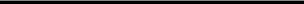 Brendan BrennanChief Financial Officer5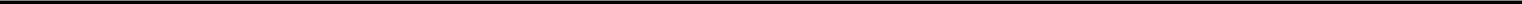 Certification of Chief Executive OfficerPursuant to Section 302 ofthe Sarbanes-Oxley Act of 2002I, Ciaran Murray, certify that:I have reviewed this Amendment No. 1 to annual report on Form 20-F of ICON plc (“the registrant”).Based on my knowledge, this report does not contain any untrue statement of a material fact or omit to state a material fact necessary to make the statements made, in light of the circumstances under which such statements were made, not misleading with respect to the period covered by this report;Based on my knowledge, the financial statements, and other financial information included in this report, fairly present in all material respects the financial condition, results of operations and cash flows of the registrant as of, and for, the periods presented in this report;The registrant's other certifying officer and I are responsible for establishing and maintaining disclosure controls and procedures (as defined in Exchange Act Rules 13a-15(e) and 15d-15(e)) and internal control over financial reporting (as defined in Exchange Act Rules 13a-15(f) and 15d-15(f)) for the registrant and have:Designed such disclosure controls and procedures, or caused such disclosure controls and procedures to be designed under our supervision, to ensure that material information relating to the registrant, including its consolidated subsidiaries, is made known to us by others within those entities, particularly during the period in which this report is being prepared;Designed such internal control over financial reporting, or caused such internal control over financial reporting to be designed under our supervision, to provide reasonable assurance regarding the reliability of financial reporting and the preparation of financial statements for external purposes in accordance with generally accepted accounting principles;Evaluated the effectiveness of the registrant's disclosure controls and procedures and presented in this report our conclusions about the effectiveness of the disclosure controls and procedures, as of the end of the period covered by this report based on such evaluation; andDisclosed in this report any change in the registrant's internal control over financial reporting that occurred during the period covered by the annual report that has materially affected, or is reasonably likely to materially affect, the company’s internal control over financial reporting.The registrant's other certifying officer and I have disclosed, based on our most recent evaluation of internal control over financial reporting, to the registrant's auditors and the audit committee of the registrant's Board of Directors (or persons performing the equivalent functions):All significant deficiencies and material weaknesses in the design or operation of internal control over financial reporting which are reasonably likely to adversely affect the registrant's ability to record, process, summarize and report financial information; andAny fraud, whether or not material, that involves management or other employees who have a significant role in the registrant's internal control over financial reporting.Dated: June 16, 2016/s/ Ciaran Murray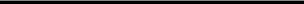 Ciaran MurrayChief Executive Officer6Exhibit 23.1Consent of Independent Registered Public Accounting FirmThe Board of DirectorsICON plcDear Sirs:We consent to the incorporation by reference in the registration statements (Nos. 333-204153 and 333-190068) each on Form S-8 of ICON plc of our reports dated March 23, 2016, with respect to the consolidated balance sheets of ICON plc as of December 31, 2015 and 2014 and the related consolidated statements of operations, comprehensive income, shareholders’ equity and comprehensive income, and cash flows for each of the years in the three-year period ended December 31, 2015, and the effectiveness of internal control over financial reporting as of December 31, 2015, which reports appear in the December 31, 2015 Annual Report on Form 20-F of ICON plc./s/ KPMGKPMGDublin, IrelandMarch 23, 20167U.S. GAAP XU.S. GAAP XInternational Financial Reporting Standards as issued __   Other __by the International Accounting Standards BoardINDEX TO EXHIBITSExhibitNumberTitle3.1Description of the Memorandum and Articles of Association of the Company (incorporated by reference to exhibit 3.1 to theForm 20F (File No. 333-08704) filed on March 6, 2013).12.1*Section 302 certifications.12.2**Section 906 certifications.21.1List of Subsidiaries (incorporated by reference to Item 4 of Form 20-F) (File No. 333-08704) filed on March 23, 2016).23.1*Consent of KPMG, Independent Registered Public Accounting Firm101.1**Interactive Data Files (XBRL – Related Documents)